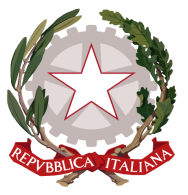 Permanent Mission of Italy to theInternational Organizations in GenevaCheck against deliveryUPR – Iceland1 November 2016Thank you, Mr. President.We welcome the distinguished delegation of Iceland and thank them for their national report and presentation.Italy welcomes Iceland’s commitment to the UPR and the steps taken since its first cycle. We took note of the effort of Icelandic Authorities to combat domestic violence, particularly with regard to the “Keep Window Open” model aimed at improving procedures in dealing with domestic violence in order to ensure a more effective domestic safety as well as to improve assistance service for victims.  With a view to further deepen progress in the national policy framework on this matter, we recommend to ratify the Council of Europe Convention on preventing and combating violence against women and domestic violence. Finally, considering that Iceland has already ratified the main Human Rights Conventions, we recommend Iceland to conclude its own procedures to ratify the Optional Protocol to the Convention against Torture and Other Cruel, Inhuman or Degrading Treatment or Punishment as well as to ratify the Optional Protocol to the Convention on the Rights of Person with Disabilities.We wish Iceland a successful UPR.I thank you.  